Psychology MAOutcome AssessmentFall 2018Department and Degree: Psychology, General Experimental Master’s DegreeAssessment Coordinator: Martin Shapiro What learning outcome(s) did you assess this year? What assignment or survey did you use to assess the outcomes and what method (criteria or rubric) did you use to evaluate the assignment? Embedded QuestionsTo assess Learning outcome goals 2.1 and 3.1, we used embedded questions in the final exam given in Measurement, Research Design, and Statistics (Psychology 244A), a course required for all first-year graduate students. The ‘Selecting Statistics’ questions were worth 6 points and ask students to read a number of research scenarios and select the appropriate statistic to evaluate the results. This question addresses Learning Outcome Goal 2.1. The ‘Interpreting SPSS Output’ questions were worth 9 points and asked students to inspect an SPSS output and answer a number of questions regarding the substantive meaning of the output. The “table” questions were worth 6 points and asked students to create APA-style tables or figures to represent the results of a data set. This question addresses Learning Outcome 3.1. Although no standards for these assessments are outlined in the current SOAP, it is expected that more than 75% of students will get each of these questions correct.Thesis Evaluation RubricTo assess learning outcomes 2.2, 2.3, 2.6, 3.2, and 4.1, we used a thesis evaluation rubric that is filled out by all members of a thesis committee upon successful defense of that thesis. The rubric asks raters to rank the various components of the thesis (i.e., Introduction, Literature Review, Method, Results, Discussion and Mechanics) on a 4-point scale (1 = Inadequate; 2 = Adequate; 3 = Good; 4 = Excellent). Learning Outcome 2.2 and 2.3 were assessed by thesis evaluation rubric questions 1 & 2 (pertaining to the Introduction and Literature Reviews, respectively). Learning Outcome 4 is assessed by thesis evaluation rubric question 2.6 (pertaining to the Method section). Learning Outcome 3.2 is assessed by thesis evaluation rubric questions 4 and 5 (pertaining to the Results and Discussion sections, respectively). Learning Outcome 4.1 is assessed by thesis evaluation rubric question 6 (pertaining to the overall mechanics of writing throughout the thesis). Although no standards for these assessments are outlined in the current SOAP, it is expected that all theses will be rated with 3s or 4s on each of the thesis rubric questions.Entering and Analyzing DataTo evaluate Learning Outcome Goal 2.5, students were given a statistical competency exam where they were given ten completed questionnaires that had demographic and personality questions. The students were then asked to score and aggregate the results, enter data into a spreadsheet, and analyze the data using SPSS. From these results, students were asked to answer ten true or false questions.What did you discover from the data? Embedded QuestionsLearning Outcomes 1&2: The final exam for Psych. 244 included twelve (0.5 points each) embedded items testing students' ability to identify the correct statistical test to use to answer various research questions (n = 24). The mean number correct was 5.31 (88.5%) with a standard deviation of 1.05 (17.6%). The final exam also included nine items (1 point each) testing students' ability to read and interpret SPSS output. The mean number correct was 7.14 (79.4%) with a standard deviation of 0.94 (10.6%). These means are generally in line with the previous year’s values. For the first time this year, students were asked to create tables or figures from two datasets (3 points each). The mean score was 4.6 (76.7%) with a standard deviation of 1.08 (18.1%). Students from all three subspecialties: General Experimental, Applied Behavioral Analysis and Educational Specialist (Ed.S) School Psychology, participated in these embedded questions. A repeated measures ANOVA found no significant overall difference between these groups (F < 1) and no a group by question interaction (F < 1).   Thesis Rubric EvaluationFor Learning Outcomes 3-6, 17 M.A. theses were evaluated using the rubric. Each thesis is associated with a committee of at least three members, each of whom is responsible for evaluating the thesis using the rubric. The department received 42 evaluations demonstrating an approximately 82% submission compliance rate for committee members. Figure 1 shows the averages score out four for each evaluated component. 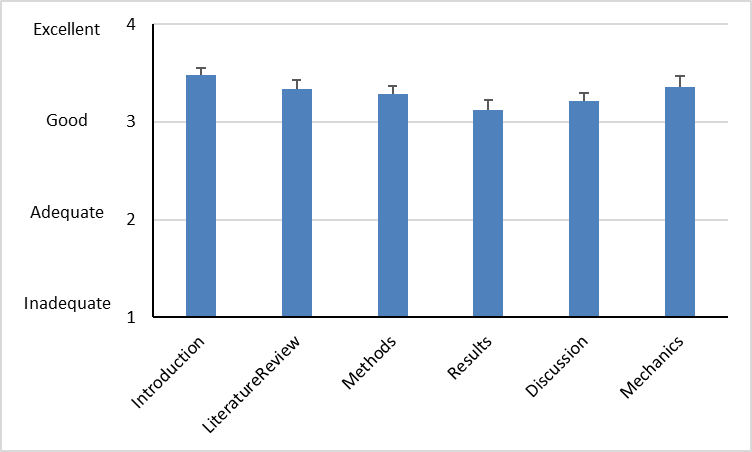 Figure 1. This graph shows that average score for each component of the thesis evaluation. One can see that the results were between good and excellent for each component.  The data are encouraging, both in terms of responses from committee members and in the distribution of responses. However, the Department would like to see improvement in the overall quality of the MA theses, with a particular emphasis on Literature Review, Results, and Discussion. The Psychology Graduate Committee will address this issue, with a focus on how those components of the thesis might be improved.What changes did you make as a result of the data?  Although department standards were met in the assessment of each learning outcome, it is clear that steps must be taken to exceed the standards by a wider margin. Following suggestions from the 5-year program review, the MA degree recently went through a curriculum overhaul that has just been implemented in the Fall, 2017 semester. The following changes have been made:The addition of two, 1-unit courses: Psych 201 (First-semester seminar in graduate experience) Psych. 202 (Second-semester seminar). These courses are designed to help students adjust to the demands of graduate school and to get directed assistants with their thesis literature view and research proposal. A mandatory statistics course was added for the Spring Semester for student’s first year. Psych. 244B (Statistics and Analysis Tools Competency – 1 unit). The addition of a Statistical Proficiency Exam for use as a qualification for advancement to candidacy. This exam is offered at the end of the Spring Semester in the first year, and students were allowed a maximum of three attempts to pass the exam. The SOAP and assessment goals for the program are also being modified. It is expected that this overhaul will result in several changes consistent with the goal of exceeding current standards by wider margins:These curriculum changes (and consequent SOAP and assessment changes) have been evaluated and approved by the curriculum committee of the College of Science and Mathematics, and are now being implemented. What assessment activities will you be conducting in the 2018-2019 AY? It is expected that all assessment activities reported for the 2017-2018 year will also be conducted in the 2018-2019 year. Additionally, the Psychology Department will administer an exit survey to all outgoing MA students. Notably, our assessment activities will also include an analysis of data from the Statistics Proficiency Exam, which will be administered as a part of the Psych 244B course in Spring, 2019Efforts will be made to evaluate Learning Outcome 4.2: Students can develop a presentation appropriate for submission to a scientific conference. Each year, the Psychology Department sends several undergraduate and graduate students to regional and national conferences to present posters (e.g., Western Psychological Association Conference). This year, we will create a rubric and evaluate several posters and present the results in the next assessment report. What progress have you made on items from your last program review action plan? The following goals are listed in our 2014-2018 Action Plan:  Track graduate student alumni career progress via a telephone survey of recent graduates. Data were collected from Psychology graduate student alumni Fall 2014 via telephone survey.  A total of 127 alumni were identified who graduated between Fall 2007 and Spring 2014.  Unfortunately, only 24 alumni were successfully contacted (19% response rate); 14 were School Psychology graduates, 8 were General/Experimental graduates, and 2 were Applied Behavior Analysis graduates.  All respondents (100%) were glad they chose to further their education at Fresno State, and 87.5% were currently employed full-time. Because the response rate and the overall sample was so low, data were examined by the Chair, but results were not presented to the faculty nor were results presented in a scientific venue.  Revise our M.A. SOAPWe revised our SOAP, clarifying and simplifying goals and learning outcomes, and, in parallel, modified our course structuring for the General/Experimental students, adding a “research data analyst” track, including coursework and practicum experiences. Those documents were approved by the department Spring, 2016, and approved by the College-level committee in Spring, 2017.  Coordinate with the Division of Graduate Studies to allow student thesis format to more closely approximate scientific manuscript format. This topic has been discussed in the Psychology Graduate Committee, and additional encouragement of this format will be seen from our new Graduate Coordinator and Assessment Coordinator, Dr. Martin Shapiro.Increase number of tenure-track faculty2017-2018: We were approved for a search for a new tenure-track faculty member specializing in neuroscience with a special interest in electroencephalography. Two new faculty in neuroscience have been hired, with one faculty member, Dr. Chris Miller, starting in Fall Semester 2018, and the second, Ellen Woo, will start in the Spring Semester 2019.2017: Dr. Steven Payne returned from a 1-year leave of absence. 